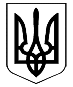                   ВЕЛИКОДИМЕРСЬКА СЕЛИЩНА РАДАБРОВАРСЬКОГО РАЙОНУ КИЇВСЬКОЇ ОБЛАСТІР І Ш Е Н Н Я   Про затвердження Передавального акту комунального підприємства «Побут»   Розглянувши поданий комісією з реорганізації комунального підприємства «Великодимерське» передавальний акт, керуючись ст. 26 та 60 Закону України «Про місцеве самоврядування в Україні», ст. 104 — 108 Цивільного кодексу України, ст. 56 — 59 Господарського кодексу України, ст. 8 Закону України «Про добровільне об’єднання територіальних громад», Закону України «Про державну реєстрацію юридичних осіб та фізичних осіб – підприємців та громадських формувань», Закону України «Про бухгалтерський облік та фінансову звітність в Україні», ч. 4 ст. 31 Закону України «Про Національний архівний фонд та архівні установи», Порядку подання фінансової звітності, затвердженого постановою Кабінету Міністрів України від 28.02.2000 р. № 419, п. 7 Розділу І Положення про інвентаризацію активів та зобов’язань, затверджену наказом Міністерства фінансів України від 02.09.2014 р. № 879, ч. 4 ст. 3 Розділу XIV Правил організації діловодства та архівного зберігання документів у державних органах, органах місцевого самоврядування, на підприємствах, в установах і організаціях, затверджених наказом Міністерства юстиції України від 18.06.2015  р. № 1000/5, на підставі рішення № 87 V-VII від 08 лютого 2018 року «Про припинення комунального підприємства «Побут» в результаті реорганізації   шляхом приєднання до комунального підприємства  «Великодимерське»  та утворення комісії з  реорганізації», враховуючи позитивні висновки та рекомендації постійної комісії з питань комунальної власності, інфраструктури, транспорту, житлово-комунального господарства, архітектури та містобудування, селищна радаВИРІШИЛА:Затвердити Передавальний акт (додається) : -комунального підприємства «Побут» (ЄДРПОУ 30255670), місце знаходження комунального  підприємство 07441,Київська область ,Броварський район, село Тарасівка,вул.9 Січня ,будинок ,1.2. Прийняти на баланс Комунального підприємства «Великодимерське» необоротні активи, майно, виробничі запаси, грошові кошти комунального підприємства «Побут», та забезпечити своєчасне використання.3. Голові комісії з реорганізації забезпечити виготовлення копії Передавального акту за правилами, передбаченими законодавством про державну реєстрацію юридичних осіб, для цілей здійснення державної реєстрації припинення комунального підприємства «Побут», як юридичної особи, в результаті реорганізації шляхом приєднання до  комунального підприємства «Великодимерське» (ЄДРПОУ 32183650), місцезнаходження: 07442, Київська область, Броварський район, смт Велика Димерка, вулиця Бобрицька, будинок, 1.4. Контроль за виконанням цього рішення покласти на постійну комісію комунальної власності, інфраструктури, транспорту, житлово-комунального господарства, архітектури та містобудування.     Селищний голова                                                          А.Б.Бочкарьовсмт Велика Димерка27 квітня 2018 року№ 152   VIII – VІІДодаток  до рішення Великодимерської                                                                                                  селищної ради                                                                                                               від 27.04.2018 р. № 152ПЕРЕДАВАЛЬНИЙ АКТсмт.Велика Димерка                                                                                             Ми,що нижче підписалися ,голова та члени Комісії з реорганізації комунального підприємства  , КП «Побут», стовреної на основі рішення  Великодимерської селищної  ради №87  V-VII від 08 лютого 2018 року,та наказом по Комунальному підприємству «Великодимерське» за № 6 від 09.02.2018 року,у складі:                                       Голова комісії :  Драного Миколи Івановича                                     Члена комісії  :  Драного Андрія Миколайовича                                     Члена комісії  :  Батечка Миколи Олексійовича                                                  Члена комісії   : Грикуна Віктора Семеновича                                      Члена комісії   :Романенко Лариси Сергіївни.                                      Члена комісії   :Єрємєєва Ігоря Анатолійовича                                      Члена комісії   :Онашко Лесі Іванівни.    Відповідно до статей 104-107 Цивільного кодексу України, пункту 5 частини першої статті 26, пункту 6 частини четвертої статті 42, пунктів 1,4 статті 54 Закону України «Про місцеве самоврядування в Україні»,  з метою поліпшення та оптимізації обслуговування населення  Великодимерської об’єднаної територіальної громади  склали цей акт про наступне :   1. Комунальне  підприємство «Великодимерське»(ЄДРПОУ32183650),місцезнаходження :07442,Київська область,Броварський район,смт.Велика Димерка,вул.Бобрицька,1 
  1) внаслідок  реорганізації  комунального  підприємство «Побут»(ЄДРПОУ 30255670),місце знаходження 07441,Київська область ,Броварський район,село Тарасівка,вул.9 Січня ,будинок ,1,  шляхом приєднання до комунального підприємства «Великодимерське» є правонаступником усіх майнових та немайнових прав і обов’язків КП «Побут »,а саме:    1.1.Необоротних активів(балансова вартість) - 343222.36  грн,. у тому числі:          -основні засоби -284636.76  грн,;           -інші необоротні матеріальні активи- 58585.60 грн.;    1.2.Виробничі запаси-______-_________грн,;    1.3.Грошових коштів-10101,21 грн,;     1.4.Дебіторської заборгованості-    45280.84  грн, у тому числі:      -перед бюджетом-         -                                  грн.;     -з оплати праці___________-_____________ грн.;    1.5.Кредииторської заборгованості  10519.26 грн;         у тому числі:      -перед бюджетом-____10519.26___________грн.;     -з оплати праці__________-______________ грн.;2.Разом із майном комунального підприємства «Побут» Комунальне підприємство «Великодимерське» приймає документи ,що підтверджують право власності (володіння,користування,розпорядження) на об”єкти  основних засобів та документів ,які підтверджують право власності  або користування земемельними ділянками.Додатки до передавального акту:_______ на ______аркушах.Усього:______ аркушів.Голова комісії :___________________ Драний  Микола Іванович          Член комісії  :  ___________________  Драний  Андрій МиколайовичЧлен комісії  :  ___________________  Батечко Микола Олексійович          Член комісії   : ____________________Грикун Віктор СеменовичЧлен комісії   :____________________ Романенко Лариса СергіївнаЧлен комісії   :____________________ Єрємєєв Ігор АнатолійовичЧлен комісії   :____________________ Онашко Леся Іванівна